Bernhard-Adelung-Schule	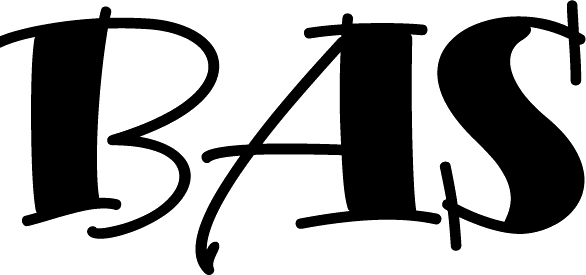 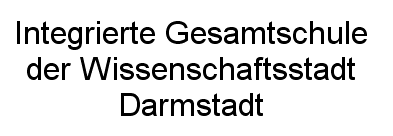 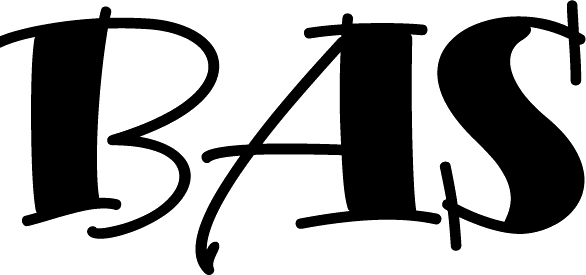 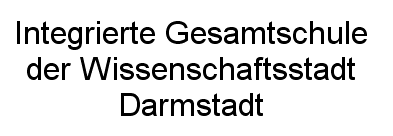 Anmeldung zum Elternsprechtag am 17.02.22Da der Elternsprechtag nur digital stattfinden kann, bitte unbedingt deutlich lesbar eine Email-Adresse angeben, damit die Lehrkräfte den Link zusenden können!Name des Kindes:  ___________________________________   Kl.: ___________________________________________________Datum, 	Unterschrift eines Erz.berechtigtenIch wünsche ein Gespräch bei folgenden Lehrkräften: Termin (trägt die  Lehr-kraft ein)Unterschrift der LehrkraftMailadresse: ………………………………………………………….Bemerkungen:Mailadresse: ………………………………………………………….Bemerkungen:Mailadresse: ………………………………………………………….Bemerkungen: